NELERİ YAPMAYI SEVİYORUM?Çalışma Yaprağı-1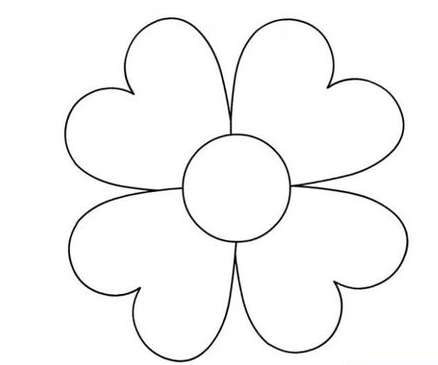 Gelişim Alanı:KariyerYeterlik Alanı:Kariyer FarkındalığıKazanım/Hafta:Okul içinde ve dışında yapmaktan hoşlandığı etkinlikleri fark eder. / 16.HaftaSınıf Düzeyi:2.sınıfSüre:40 dk (Bir ders saati)Araç-Gereçler:Çalışma Yaprağı-1Kahverengi Fon Kartonu (3-4 adet)MakasYapıştırıcıUygulayıcı İçin Ön Hazırlık:Sınıf kapısına ya da uygun bir yere asılmak üzere kahverengi fon kartonundan 2 tane büyük ağaç oluşturulur. Ağaçların bir tanesine okul içinde yapmaktan hoşlandıklarım, diğerine okul dışında yapmaktan hoşlandıklarım yazılır.Çalışma Yaprağı-1 öğrenci sayısı kadar çoğaltılır.Öğretmen kendi yapmaktan hoşlandığı etkinliklerin fotoğraflarını sınıfa getirir.Süreç (Uygulama Basamakları):Etkinliğin amacının okul içinde ve dışında yapmaktan hoşlandığımız etkinlikleri fark etmek olduğu açıklanır.Öğrencilere aşağıdaki hikaye okunur:
“İlkokul 2.sınıfa giden Mustafa, annesi ile birlikte alışveriş yaparken bir kitapçının vitrininde renkli bir kitap görmüş. Annesinden kitabı incelemek için izin isteyerek vitrine doğru yönelmiş. Mustafa’nın kitabı çok sevdiğini gören annesi, “Hadi gel içeriye geçelim ve kitabı inceleyelim” demiş. Mustafa hızlı adımlarla kitaba doğru yönelmiş. Kitabı açmış ve pırıl pırıl sayfaları çevirmeye başlamış. Kitap, Hicran adlı karakterin yapmaktan hoşlandığı etkinlikleri anlatıyormuş. Hicran kitap okumaktan ve matematik dersinden hoşlanıyormuş. Gezilere katılmaktan, voleybol oynamaktan, flüt çalmaktan, annesine yemek yaparken yardım etmekten, hayvanları beslemekten hoşlanıyormuş. Kitabın tam kapağını kapatırken, büyük harflerle bir yazı ilişmiş gözüne… PEKİ, SEN NELERİ YAPMAKTAN HOŞLANIRSIN? Yazıyormuş. Mustafa, kitabı yavaşça kapatarak yapmaktan hoşlandığı etkinlikleri düşünmeye başlamış.”“Şimdi gözlerinizi kapatın ve okulumuzun içinde ya da dışında yapmaktan hoşlandığınız etkinlikleri düşünün “denir.Öğrencilere düşünmeleri için belli bir süre tanındıktan sonra gönüllü öğrencilerin düşüncelerini paylaşmaları istenir.Uygulayıcı tarafından kendi yapmaktan hoşlandığı etkinliklerin fotoğrafları öğrencilerle paylaşılır.Çalışma Yaprağı-1’deki çiçek resmi dağıtılır.  Daha sonra öğrencilere şu açıklama yapılır:” Çiçekleri istediğiniz renge boyayabilirsiniz. Daha sonra bir çiçeğe okul içinde yapmaktan hoşlandığınız etkinlikleri başka bir çiçeğe de okul dışında yapmaktan hoşlandığınız etkinlikleri yazacaksınız. Daha sonra çiçekleri siyah dış kenarlarından kesmenizi istiyorum.”Öğrenciler çiçeklerini bitirdikten sonra  “Okul içinde yapmaktan hoşlandıklarım yazan ağaca okul içinde yapmaktan hoşlandığınız etkinlikleri, okul dışında yapmaktan hoşlandıklarım yazan ağaca ise okul dışında yapmaktan hoşlandığınız etkinliklerin çiçeklerini yapıştırmanızı istiyorum” yönergesi verilir ve öğrencilerden diğer çiçekleri incelemeleri istenir.Daha sonra öğrencilere aşağıdakilere benzer sorular sorulur: Okul içinde yapmaktan hoşlandığınız etkinlikler nelerdir?Okul dışında yapmaktan hoşlandığınız etkinlikler nelerdir?Yukardaki sorulara verilen cevaplar tartışılır. Sonra uygulayıcı ağacı göstererek aşağıdaki açıklamayı yapar ve etkinlik sonlandırılır: “Okul içinde ve dışında yapmaktan hoşlandığınız etkinlikler vardır. Yapmaktan hoşlandığımız ve hoşlanmadığımız etkinlikleri bilmemiz gelecekte ders seçerken, hangi tür ortaokul ve liseye gitmek istediğinizi hatta hangi mesleği seçeceğinize karar vermenizi kolaylaştıracaktır. Okul içinde ve dışında hoşlandığımız etkinlikleri içeren dersleri çalışmak ve faaliyetler yapmak bize kendimizi iyi hissettirir.” Kazanımın Değerlendirilmesi:Öğrencilerden okul içinde ve dışında yapmaktan hoşlandıkları etkinliklerle ilgili kendilerini anlatan bir yazı yazmaları ve gelecek hafta öğretmene teslim etmeleri istenir. Sınıf öğretmeni bu yazıları sınıf panosuna panoda en az bir hafta kalacak şekilde asılı tutacaktır.Uygulayıcıya Not:Uygulayıcı yapmaktan hoşlandığı etkinliklerin fotoğraflarını cep telefonundan ya da varsa sınıfta projeksiyona yansıtarak gösterebilir.Öğrencilerin boyadığı çiçekleri kendisinin asması konusunda rehberlik edilebilir. Öğrencinin boyunun yetişmediği dallara öğretmen çiçekleri yapıştırabilir.Sınıfta büyük bir ağaç oluşturmak için öncelikle kahverengi fon kartonu ağaç gövdesi şeklinde kesilir. Diğer kahverengi fon kartonundan dallar kesilerek gövde ile birleştirilir. Oluşturulan ağaç sınıf kapısına ya da uygun bir yere asılır.Özel gereksinimli öğrenciler için;Okunan hikayenin görselleri de öğrencilere gösterilerek öğrenme süreci farklılaştırılabilir.Çiçek resmine dokunsal özellikler eklenerek (siyah kısımları tutkalla kontürlenerek) görme bakımından işlevsel hale getirilebilir.Sorular basitleştirilerek öğrencilerin etkinlik sürecine katılımları artırılabilir. Etkinliği Geliştiren:Tuğçe Şenay